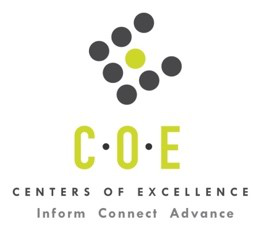 Labor Market Information Report Construction Management OccupationsSanta Rosa Junior CollegePrepared by the San Francisco Bay Center of Excellence for Labor Market ResearchJuly 2022RecommendationBased on all available data, there appears to be an “undersupply” of Construction Management workers compared to the demand for this cluster of occupations in the Bay region and in the North Bay sub-region (Marin, Napa, Solano, Sonoma counties). There is a projected annual gap of about 3,786 students in the Bay region and 701 students in the North Bay Sub-Region.IntroductionThis report provides student outcomes data on employment and earnings for TOP 0957.00 Civil and Construction Management Technology programs in the state and region. It is recommended that these data be reviewed to better understand how outcomes for students taking courses on this TOP code compare to potentially similar programs at colleges in the state and region, as well as to outcomes across all CTE programs at Santa Rosa Junior College and in the region.This report profiles Construction Management Occupations in the 12 county Bay region and in the North Bay sub-region for a Construction Management Fundamentals program review at Santa Rosa Junior College.Construction Managers (11-9021): Plan, direct, or coordinate, usually through subordinate supervisory personnel, activities concerned with the construction and maintenance of structures, facilities, and systems. Participate in the conceptual development of a construction project and oversee its organization, scheduling, budgeting, and implementation. Includes managers in specialized construction fields, such as carpentry or plumbing.
  Entry-Level Educational Requirement: Bachelor’s degree
  Training Requirement: Moderate-term on-the-job training
  Percentage of Community College Award Holders or Some Postsecondary Coursework: 33%Cost Estimators (13-1051): Prepare cost estimates for product manufacturing, construction projects, or services to aid management in bidding on or determining price of product or service. May specialize according to particular service performed or type of product manufactured.
  Entry-Level Educational Requirement: Bachelor’s degree
  Training Requirement: Moderate-term on-the-job training
  Percentage of Community College Award Holders or Some Postsecondary Coursework: 40%First-Line Supervisors of Construction Trades and Extraction Workers (47-1011): Directly supervise and coordinate activities of construction or extraction workers.
  Entry-Level Educational Requirement: High school diploma or equivalent
  Training Requirement: None
  Percentage of Community College Award Holders or Some Postsecondary Coursework: 32%Construction and Building Inspectors (47-4011): Inspect structures using engineering skills to determine structural soundness and compliance with specifications, building codes, and other regulations. Inspections may be general in nature or may be limited to a specific area, such as electrical systems or plumbing.
  Entry-Level Educational Requirement: High school diploma or equivalent
  Training Requirement: Moderate-term on-the-job training
  Percentage of Community College Award Holders or Some Postsecondary Coursework: 46%Occupational DemandTable 1. Employment Outlook for Construction Management Occupations in Bay RegionBay Region includes: Alameda, Contra Costa, Marin, Monterey, Napa, San Benito, San Francisco, San Mateo, Santa Clara, Santa Cruz, Solano and Sonoma CountiesTable 2. Employment Outlook for Construction Management Occupations in North Bay Sub-regionNorth Bay Sub-Region includes: Marin, Napa, Solano, Sonoma CountiesJob Postings in Bay Region and North Bay Sub-RegionTable 3. Number of Job Postings by Occupation for latest 12 months (Jul 2021 - Jun 2022)Table 4a. Top Job Titles for Construction Management Occupations for latest 12 months (Jul 2021 - Jun 2022) Bay RegionTable 4b. Top Job Titles for Construction Management Occupations for latest 12 months (Jul 2021 - Jun 2022) North Bay Sub-RegionIndustry ConcentrationTable 5. Industries hiring Construction Management Workers in Bay RegionTable 6. Top Employers Posting Construction Management Occupations in Bay Region and North Bay Sub-Region (Jul 2021 - Jun 2022)Educational SupplyThere are five (5) community colleges in the Bay Region issuing 69 awards on average annually (last 3 years ending 2018-19) on TOP 0957.00 Civil and Construction Management Technology. In the North Bay Sub-Region, there are no community colleges that issued awards on average annually (last 3 years) on this TOP code.Table 7. Community College Awards on TOP 0957.00 Civil and Construction Management Technology in          Bay RegionNote: The annual average for awards is 2016-17 to 2018-19.Gap AnalysisBased on the data included in this report, there is a large labor market gap in the Bay region with 3,855 annual openings for the Construction Management occupational cluster and 69 annual (3-year average) awards for an annual undersupply of 3,786 students. In the North Bay Sub-Region, there is also a gap with 701 annual openings and no annual (3-year average) awards for an annual undersupply of 701 students.Student OutcomesTable 8. Four Employment Outcomes Metrics for Students Who Took Courses on TOP 0957.00 Civil and Construction Management TechnologySkills, Certifications and EducationTable 9. Top Skills for Construction Management Occupations in Bay Region (Jul 2021 - Jun 2022)Table 10. Certifications for Construction Management Occupations in Bay Region (Jul 2021 - Jun 2022)Table 11. Education Requirements for Construction Management Occupations in Bay RegionNote: 44% of records have been excluded because they do not include a degree level. As a result, the chart below may not be representative of the full sample.MethodologyOccupations for this report were identified by use of skills listed in O*Net descriptions and job descriptions in Burning Glass. Labor demand data is sourced from Economic Modeling Specialists International (EMSI) occupation data and Burning Glass job postings data. Educational supply and student outcomes data is retrieved from multiple sources, including CTE Launchboard and CCCCO Data Mart.SourcesO*Net Online
Labor Insight/Jobs (Burning Glass)
Economic Modeling Specialists International (EMSI)
CTE LaunchBoard www.calpassplus.org/Launchboard/
Statewide CTE Outcomes Survey
Employment Development Department Unemployment Insurance Dataset
Living Insight Center for Community Economic Development
Chancellorâs Office MIS systemContactsFor more information, please contact:â¢ Leila Jamoosian, Research Analyst, for Bay Area Community College Consortium (BACCC) and Centers of Excellence (CoE), leila@baccc.netâ¢ John Carrese, Director, San Francisco Bay Center of Excellence for Labor Market Research, jcarrese@ccsf.edu or (415) 267-6544Occupation2020 Jobs2025 Jobs5-yr Change5-yr % Change5-yr Total OpeningsAnnual Openings25% Hourly EarningMedian Hourly WageConstruction Managers13,26414,3601,0978%6,0471,209$27$51Cost Estimators6,5126,532190%3,008602$30$42First-Line Supervisors of Construction Trades and Extraction Workers15,43816,0245874%8,2561,651$31$43Construction and Building Inspectors3,2653,304391%1,966393$33$47Total38,47840,2201,7425%19,2773,855Source: EMSI 2022.1Source: EMSI 2022.1Source: EMSI 2022.1Source: EMSI 2022.1Source: EMSI 2022.1Source: EMSI 2022.1Source: EMSI 2022.1Source: EMSI 2022.1Source: EMSI 2022.1Occupation2020 Jobs2025 Jobs5-yr Change5-yr % Change5-yr Total OpeningsAnnual Openings25% Hourly EarningMedian Hourly WageConstruction Managers2,3192,5151968%1,053211$22$44Cost Estimators1,2071,223161%564113$30$42First-Line Supervisors of Construction Trades and Extraction Workers2,8683,0181505%1,582316$32$41Construction and Building Inspectors490501112%30361$26$43Total6,8837,2573745%3,502701Source: EMSI 2022.1Source: EMSI 2022.1Source: EMSI 2022.1Source: EMSI 2022.1Source: EMSI 2022.1Source: EMSI 2022.1Source: EMSI 2022.1Source: EMSI 2022.1Source: EMSI 2022.1OccupationBay RegionNorth BayConstruction Managers7,791707Cost Estimators2,818316First-Line Supervisors of Construction Trades            and Extraction Workers1,529245Construction and Building Inspectors68099Source: Burning GlassSource: Burning GlassSource: Burning GlassTitleBayTitleBayConstruction Project Manager597Project Coordinator103Superintendent501Senior Project Manager101Project Manager490Assistant Project Manager98Estimator402Assistant Superintendent97Construction Superintendent366Electrical Estimator97Construction Manager344Senior Superintendent92Drywall Estimator146Construction Inspector77Foreman127Electrical Foreman72Construction Estimator105Senior Estimator71Source: Burning GlassSource: Burning GlassSource: Burning GlassSource: Burning GlassTitleNorth BayTitleNorth BaySuperintendent94Assistant Superintendent17Estimator44Paint Estimator15Construction Project Manager42Inspector14Project Manager38Construction Estimator13Construction Superintendent37Electrical Estimator13Construction Manager25Residential Homebuilding Superintendent13Foreman25Ceiling Estimator12Drywall Estimator20Construction Project Coordinator11Electrical Foreman18Project Estimator11Source: Burning GlassSource: Burning GlassSource: Burning GlassSource: Burning GlassIndustry - 6 Digit NAICS (No. American Industry Classification) CodesJobs in Industry (2020)Jobs in Industry (2025)% Change (2020-25)% Occupation Group in Industry (2020)Residential Remodelers4,4035,01114%12%Commercial and Institutional Building Construction4,4024,4160%11%Electrical Contractors and Other Wiring Installation Contractors2,9953,33911%8%New Single-Family Housing Construction (except For-Sale Builders)2,6772,6680%7%Plumbing, Heating, and Air-Conditioning Contractors2,4052,5817%6%Local Government, Excluding Education and Hospitals2,0241,978-2%5%All Other Specialty Trade Contractors1,5561,5490%4%Site Preparation Contractors1,1811,2052%3%Painting and Wall Covering Contractors1,1111,1796%3%Engineering Services1,0701,1195%3%Source: EMSI 2022.1Source: EMSI 2022.1Source: EMSI 2022.1Source: EMSI 2022.1Source: EMSI 2022.1EmployerBayEmployerNorth BayThe Turner Corporation129Maloney Construction26Tesla105Kiewit Corporation19Pacific Gas and Electric Co.84Crc Builders19Emcor Group76Pacific Gas and Electric Co.18Kiewit Corporation71MDC Holdings17Lucid Motors Inc66Clean Harbors16Granite Construction Co.62Allied Construction Services15Clean Harbors58Meritage Homes14CBRE Group57Underground Construction Co.12O R Builders45Pacific Power Systems11Source: Burning GlassSource: Burning GlassSource: Burning GlassSource: Burning GlassCollegeSubregionAssociateCertificate LowTotalCabrilloSC-Monterey61622Diablo ValleyEast Bay549HartnellSC-Monterey202LaneyEast Bay5611San FranciscoMid-Peninsula61925Total244569Source: Data MartSource: Data MartSource: Data MartSource: Data MartSource: Data MartMetric OutcomesBay                All CTE ProgramsSanta Rosa      All CTE ProgramsState 0957.00Bay 0957.00North Bay 0957.00Santa Rosa 0957.00Students with a Job Closely Related          to Their Field of Study74%74%79%79%75%75%Median Annual Earnings for SWP       Exiting Students$47,419$42,405$56,715$58,995$55,600$55,600Median Change in Earnings for            SWP Exiting Students23%29%24%29%36%36%Exiting Students Who Attained the       Living Wage52%58%71%67%81%81%Source: Launchboard Strong Workforce Program Median of 2017 to 2020.Source: Launchboard Strong Workforce Program Median of 2017 to 2020.Source: Launchboard Strong Workforce Program Median of 2017 to 2020.Source: Launchboard Strong Workforce Program Median of 2017 to 2020.Source: Launchboard Strong Workforce Program Median of 2017 to 2020.Source: Launchboard Strong Workforce Program Median of 2017 to 2020.Source: Launchboard Strong Workforce Program Median of 2017 to 2020.SkillPostingSkillPostingProject Management6,583Project Planning and      Development Skills1,049Scheduling5,267Quality Management946Budgeting5,011Contract Review943Construction Management4,160Staff Management928Estimating2,823Managing Subcontractors908Quality Assurance and Control2,057Procore857Occupational Health and Safety1,647Customer Contact849Microsoft Project1,391Civil Engineering807Cost Control1,378Sales795Customer Service1,322Construction Industry Knowledge766Cost Estimation1,168Request for Information (RFI)756Procurement1,127Residential Construction713Commercial Construction1,113Building Codes709Repair1,082Plumbing709Source: Burning GlassSource: Burning GlassSource: Burning GlassSource: Burning GlassCertificationPostingCertificationPostingDriver's License2,656LEED AP86Project Management Certification543Cdl Class C77Project Management Professional (PMP)288Electrician Certification63Occupational Safety and Health Administration Certification210Certified Welding Inspector (CWI)45First Aid Cpr Aed195Welding Certification43Certified Construction Manager186Autodesk Certified User (ADCU)42Licensed Professional Engineer159CDL Class A35OSHA Safety 30 Hour138CompTIA Advanced Security Practitioner (CASP)30Leadership In Energy and           Environmental Design (LEED) Certified107Safety Trained Supervisor27Contractors License107OSHA Safety 10 Hour26Source: Burning GlassSource: Burning GlassSource: Burning GlassSource: Burning GlassEducation (minimum advertised)Latest 12 Mos. PostingsPercent 12 Mos. PostingsHigh school or vocational training2,31932%Associate's degree2684%Bachelor's degree and higher4,65264%Source: Burning GlassSource: Burning GlassSource: Burning Glass